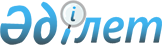 Об утверждении паспортов республиканских бюджетных программ на 2008 год
(Республиканская гвардия Республики Казахстан)Постановление Правительства Республики Казахстан от 12 декабря 2007 года N 1224 (Выписка)



       В соответствии с 
 Бюджетным Кодексом 
 Республики Казахстан от 24 апреля 2004 года Правительства Республики Казахстан 

ПОСТАНОВЛЯЕТ:




      1. Утвердить паспорта республиканских бюджетных программ на 2008 год:



      Республиканской гвардии Республики Казахстан согласно приложениям 
 404 
, 
 405 
, 
 406 
, 
 407 
, 
 408 
, 
 409 
.



      2. Настоящее постановление вводится в действие со дня подписания.


      Премьер-Министр




      Республики Казахстан





ПРИЛОЖЕНИЕ 404      



к постановлению Правительства



Республики Казахстан   



от 12 декабря 2007 года N 1224



678 



- 



Республиканская гвардия Республики Казахстан





Администратор бюджетной программы


ПАСПОРТ




республиканской бюджетной программы



001 "Участие в обеспечении безопасности охраняемых лиц и



выполнении церемониальных ритуалов"



на 2008 год


      1. Стоимость:

 2251247 тысяч тенге (два миллиарда двести пятьдесят один миллион двести сорок семь тысяч тенге).



      


Сноска. Пункт 1 в редакции постановления Правительства РК от 12.11.2008 


 N 581д 


 .





      2. Нормативно-правовая основа бюджетной программы:

 Закон 
 Республики Казахстан от 5 декабря 1995 года "О Республиканской гвардии Республики Казахстан"; 
 Указ 
 Президента Республики Казахстан от 22 января 1999 года N 30 "Об определении организационной структуры и общей штатной численности военнослужащих, рабочих и служащих Республиканской гвардии"; 
 Указ 
 Президента Республики Казахстан от 28 августа 2004 года N 1428 "Об утверждении Положения о Республиканской гвардии Республики Казахстан"; 
 Указ 
 Президента Республики Казахстан от 12 октября 2006 года N 201 "Об утверждении Государственного протокола"; 
 Указ 
 Президента Республики Казахстан от 29 марта 2007 года N 304 "О некоторых мерах по дальнейшему проведению административной реформы"; 
 Распоряжение 
 Президента Республики Казахстан от 18 октября 2002 года N 352 "Об утверждении Перечня особо важных государственных объектов, а также зданий, сооружений и служебных помещений, охраняемых Республиканской гвардией".



      3. Источники финансирования бюджетной программы:

 средства республиканского бюджета



      4. Цель бюджетной программы:

 обеспечение безопасности Главы государства и иных охраняемых лиц; охрана особо важных государственных объектов; выполнение протокольных церемониальных мероприятий.



      5. Задачи бюджетной программы:

 участие в обеспечении безопасности охраняемых лиц; участие в выполнении церемониальных ритуалов; охрана особо важных государственных объектов; а также зданий, сооружений и служебных помещений, перечень которых определяется Президентом Республики Казахстан; охрана эталонов государственного флага Республики Казахстан и Государственного герба Республики Казахстан; осуществление мероприятий в условиях режима военного и чрезвычайного положения в порядке, предусмотренном законодательством Республики Казахстан.



      6. План мероприятий по реализации бюджетной программы:



      



Сноска. Пункт 6 с изменениями, внесенными постановлением Правительства РК от 12.11.2008 


 N 581д 


 .





      7. Ожидаемые результаты выполнения бюджетной программы:

 Прямой результат:



количество охраняемых лиц - до 8 чел.;



количество охраняемых объектов - 10;



количество проведенных протокольных церемониальных мероприятий - 95;

Конечный результат:



обеспечение безопасности охраняемых лиц - 100 процентов;



обеспечения безопасности охраняемых объектов - 100 процентов;



выполнения протокольных церемониальных ритуалов - 100 процентов;



обеспеченность вооружением - 75 процентов;



обеспеченность военной и автомобильной техникой - 70 процентов;



обеспеченность технологическим оборудованием - 25 процентов.

Финансово-экономический результат:



средние затраты в год на содержание 1-го сотрудника центрального аппарата для организации работы подведомственных учреждений в целях обеспечения безопасности Главы государства, иных охраняемых лиц и объектов и выполнения протокольных церемониальных ритуалов 2478 тыс. тенге;



средние затраты в год на содержание 1-го военнослужащего подведомственных учреждений для обеспечения безопасности Главы государства, иных охраняемых лиц и объектов и выполнения протокольных церемониальных ритуалов 1054 тыс. тенге.

Своевременность: своевременное выполнение мероприятий в соответствии с планом проведения работ.

Качество: охраняемые лица, которые "удовлетворены" состоянием своей безопасности - 100 процентов.




ПРИЛОЖЕНИЕ 405      



к постановлению Правительства



Республики Казахстан   



от 12 декабря 2007 года N 1224



678 



- 



Республиканская гвардия Республики Казахстан





Администратор бюджетной программы


ПАСПОРТ




республиканской бюджетной программы



002 "Строительство объектов Республиканской гвардии"



на 2008 год


      1. Стоимость: 

430705 тысяч тенге (четыреста тридцать миллионов семьсот пять тысяч тенге).




      Сноска. Пункт 1 в редакции постановления Правительства РК от 12.11.2008 


 N 581д 


 .





      2. Нормативно-правовая основа бюджетной программы:

 статья 12 
 Закона Республики Казахстан от 20 января 1993 года "О статусе и социальной защите военнослужащих и членов их семей".



      3. Источники финансирования бюджетной программы:

 средства республиканского бюджета



      4. Цель бюджетной программы:

 развитие и улучшение инфраструктуры Республиканской гвардии Республики Казахстан для поддержания постоянной боевой готовности подразделений Республиканской гвардии.



      5. Задачи бюджетной программы:

 создание условий для постоянной боевой готовности и стимулирование военнослужащих по контракту путем строительства объектов Республиканской гвардии.



      6. План мероприятий по реализации бюджетной программы:



      7. Ожидаемые результаты выполнения бюджетной программы:

 Прямой результат: ввод в эксплуатацию многоквартирного жилого комплекса со встроенными помещениями и гаражами в городе Астана.

Конечный результат: развитие объектов Республиканской гвардии для создания условий военнослужащим Республиканской гвардии и повышения боевой готовности.

Своевременность: согласно графику производства работ и в соответствии с заключенными договорами.

Качество: согласно строительных норм и правил.




ПРИЛОЖЕНИЕ 406      



к постановлению Правительства



Республики Казахстан   



от 12 декабря 2007 года N 1224



678 



- 



Республиканская гвардия Республики Казахстан





Администратор бюджетной программы


ПАСПОРТ




республиканской бюджетной программы



003 "Лечение военнослужащих и членов их семей"



на 2008 год


      1. Стоимость:

 70557 тысяч тенге (семьдесят миллионов пятьсот пятьдесят семь тысяч тенге)



      2. Нормативно-правовая основа бюджетной программы:

 статья 13 
 Закона Республики Казахстан от 20 января 1993 года "О статусе и социальной защите военнослужащих и членов их семей".



      3. Источники финансирования бюджетной программы:

 средства республиканского бюджета



      4. Цель бюджетной программы:

 обеспечение военнослужащих и членов их семей квалифицированной медицинской помощью.



      5. Задачи бюджетной программы:

 минимизировать процент заболеваемости военнослужащих и членов их семей; максимально обеспечить всех больных медикаментами и медицинскими препаратами, необходимыми для оказания полного спектра медицинских услуг.



      6. План мероприятий по реализации бюджетной программы:



      7. Ожидаемые результаты выполнения бюджетной программы:

 Прямой результат: количество обращений военнослужащих и членов их семей для получения качественного медицинского обеспечения - 6500;

Конечный результат: снижения уровня заболеваемости среди военнослужащих и членов их семей - 30 процентов.

Финансово-экономический результат: средние затраты в год на медицинское обеспечение 1-го человека - 1,1 тыс. тенге;



средние затраты в год на содержание 1-го сотрудника - 1248 тыс. тенге.

Своевременность:



доля военнослужащих, прошедших в срок углубленное медицинское обследование - 100 процентов;



военнослужащих своевременно получивших медицинское лечение - 100 процентов.

Качество: военнослужащих и членов их семей, удовлетворенных качеством и своевременностью - 100 процентов.




ПРИЛОЖЕНИЕ 407      



к постановлению Правительства



Республики Казахстан   



от 12 декабря 2007 года N 1224



678 



- 



Республиканская гвардия Республики Казахстан





Администратор бюджетной программы


ПАСПОРТ




республиканской бюджетной программы



004 "Подготовка специалистов с высшим профессиональным образованием"



на 2008 год


      1. Стоимость:

 2471 тысяча тенге (два миллиона четыреста семьдесят одна тысяча тенге)



      2. Нормативно-правовая основа бюджетной программы:

 статья 15 
 Закона Республики Казахстан от 20 января 1993 года "О статусе и социальной защите военнослужащих и членов их семей"; 
 статья 8 
 Закона Республики Казахстан от 5 декабря 1995 года "О Республиканской гвардии Республики Казахстан".



      3. Источники финансирования бюджетной программы:

 средства республиканского бюджета



      4. Цель бюджетной программы:

 подготовка специалистов с высшим военным образованием.



      5. Задачи бюджетной программы:

 максимально увеличить процент воинских должностей, которые могут быть укомплектованы высококвалифицированными кадрами; увеличить процент военнослужащих, имеющих высшее военное образование.



      6. План мероприятий по реализации бюджетной программы:



      7. Ожидаемые результаты выполнения бюджетной программы:

 Прямой результат:



количество военнослужащих, получивших высшее военное образование - 2 чел.;



количество военнослужащих, продолжающих обучение - 5 чел.

Конечный результат:



Количество должностей подлежащих укомплектованию военнослужащими с высшим военным образованием - 23;



количество воинских должностей, укомплектованных военнослужащими с высшим военным образованием - 15;



количество воинских должностей, подлежащих доукомплектованию военнослужащими с высшим военным образованием - 8.

Финансово-экономический результат: средняя стоимость обучения 1-го слушателя высшего военно-учебного заведения 494 тыс. тенге.

Своевременность: своевременное перечисление оплаты за обучение.

Качество:



военнослужащие, освоившие программу обучения за учебный год - 100 процентов;



руководителей структурных подразделений Республиканской гвардии Республики Казахстан, удовлетворенных качеством полученных знаний выпускниками высших военно-учебных заведений - 100 процентов.




ПРИЛОЖЕНИЕ 408      



к постановлению Правительства



Республики Казахстан   



от 12 декабря 2007 года N 1224



678 



- 



Республиканская гвардия Республики Казахстан





Администратор бюджетной программы


ПАСПОРТ




республиканской бюджетной программы



005 "Обеспечение жильем военнослужащих"



на 2008 год


      1. Стоимость:

 99515 тысяч тенге (девяносто девять миллионов пятьсот пятнадцать тысяч тенге).



      


Сноска. Пункт 1 в редакции постановления Правительства РК от 12.11.2008 


 N 581д 


 .





      2. Нормативно-правовая основа бюджетной программы:

 статья 12 
 Закона Республики Казахстан от 20 января 1993 года "О статусе и социальной защите военнослужащих и членов их семей".



      3. Источники финансирования бюджетной программы:

 средства республиканского бюджета



      4. Цель бюджетной программы:

 обеспечение военнослужащих Республиканской гвардии Республики Казахстан жильем.



      5. Задачи бюджетной программы:

 минимизировать количество военнослужащих нуждающихся в жилье.



      6. План мероприятий по реализации бюджетной программы: 



      7. Ожидаемые результаты выполнения бюджетной программы:

 Прямой результат: количество человек, получивших жилье - 6.

Конечный результат: военнослужащие, улучшившие жилищно-бытовые условия (6 военнослужащих из 359 нуждающихся) - 1,7 процентов.

Финансово-экономический результат: средняя стоимость 1-го квадратного метра площади приобретенного жилья 282 196 тенге: средняя стоимость 1-й квартиры 16 667 тыс. тенге.

Своевременность: своевременное обеспечение жильем.

Качество: военнослужащие, которые удовлетворены качеством приобретенного жилья - 100 процентов.




ПРИЛОЖЕНИЕ 409      



к постановлению Правительства



Республики Казахстан   



от 12 декабря 2007 года N 1224



678 



- 



Республиканская гвардия Республики Казахстан





Администратор бюджетной программы


ПАСПОРТ




республиканской бюджетной программы



110 "Борьба с терроризмом и иными проявлениями



экстремизма и сепаратизма" на 2008 год


      1. Стоимость:

 54890 тысяч тенге (пятьдесят четыре миллиона восемьсот девяносто тысяч тенге).



      


Сноска. Пункт 1 в редакции постановления Правительства РК от 12.11.2008 


 N 581д 


 .





      2. Нормативно-правовая основа бюджетной программы:

 Закон 
 Республики Казахстан от 13 июля 1999 года "О борьбе с терроризмом"; 
 Закон 
 Республики Казахстан от 18 февраля 2005 года "О противодействии экстремизму".



      3. Источники финансирования бюджетной программы:

 средства республиканского бюджета



      4. Цель бюджетной программы:

 предупреждение, выявление и пресечение преступлений террористической, экстремистской и сепаратистской направленности.



      5. Задачи бюджетной программы:

 участие в межведомственных оперативно-профилактических мероприятиях и специальных операциях по предупреждению, выявлению и пресечению преступлений террористической, экстремистской и сепаратистской направленности.



      6. План мероприятий по реализации бюджетной программы:



      



Сноска. Пункт 6 с изменениями, внесенными постановлением Правительства РК




 от 12.11.2008 


 N 581д 


 .





      7. Ожидаемые результаты выполнения бюджетной программы:

 Прямой результат:



количество охраняемых объектов - 10;

Конечный результат: оснащенность охраняемых объектов специальными и техническими средствами - 100 процентов.

Финансово-экономический результат:



средние затраты на 1 военнослужащего обеспеченного специальными и техническими средствами 62 тыс. тенге.

Своевременность: своевременное выполнение мероприятий в соответствии с планом проводимых мероприятий.

Качество: граждане республики, оценившие своевременность действий по предотвращению террористических актов, как "удовлетворенное" и выше - 100 процентов.



      


Сноска. Пункт 7 с изменениями, внесенными постановлением Правительства РК




 от 12.11.2008 


 N 581д 


 .



					© 2012. РГП на ПХВ «Институт законодательства и правовой информации Республики Казахстан» Министерства юстиции Республики Казахстан
				
N



п/п

Код



про-



грам-



мы

Код



под-



про-



грам-



мы

Наименование программы



(подпро-



граммы)

Мероприятия



по реализации



программы



(подпрограмм)

Сроки



реали-



зации

Ответственные



исполнители

1

2

3

4

5

6

7

1

001

Участие в



обеспечении



безопасности



охраняемых



лиц и выпол-



нении цере-



мониальных



ритуалов

2

008

Капитальный



ремонт зда-



ний, помеще-



ний и соору-



жений госу-



дарственных



органов

Осуществление



капитального ре-



монта объектов



Республиканской



гвардии согласно



экспертным зак-



лючениям Госу-



дарственной



экспертизы



N 7-237/2005 от



29 мая 2005



года и № 7-495/08 от 9 сентября 2008 года.

В те-



чение года

Республикан-



ская гвардия



Республики



Казахстан

3

017

Обеспечение



функциониро-



вания инфор-



мационных



систем и



информацион-



но-техничес-



кое обеспе-



чение госу-



дарственных



органов

Приобретение



расходных мате-



риалов.



Сопровождение



информационных



систем и локаль-



ных задач.



Системно-техни-



ческое обслужи-



вание средств



вычислительной



техники.



Приобретение



технических



средств.

В те-



чение года

Республикан-



ская гвардия



Республики



Казахстан

4

100

Центральный



аппарат

Содержание воен-



нослужащих и



служащих в пре-



делах утвержден-



ного лимита



штатной числен-



ности в количе-



стве 62 единиц.



Приобретение



товаров, работ и



услуг необходи-



мых для обеспе-



чения жизнедея-



тельности



центрального



аппарата в целях



выполнения пос-



тавленных задач.

В те-



чение года

Республикан-



ская гвардия



Республики



Казахстан

5

101

Воинские



части

Содержание и



обеспечение



военнослужащих



и служащих в



пределах утвер-



жденного лимита



штатной числен-



ности в коли-



честве 1634



единиц.



Приобретение



вооружения,



оборудования,



автомобильного



транспорта и



техники, техно-



логического



оборудования,



музыкальных



инструментов и



других товаров,



работ и услуг,



необходимых для



обеспечения



жизнедеятель-



ности воинских



частей в целях



выполнения



поставленных



задач.

В те-



чение года

Республикан-



ская гвардия



Республики



Казахстан

6

102  

Модернизация и приобрете-



ние военной



и иной тех-



ники

Приобретение



бронетранспор-



теров - 2 едини-



цы, прочих



средств связи и



модернизация



вооружения и



военной техники,



необходимых для



поддержания



подразделений в



постоянной бое-



вой готовности.

В те-



чение года

Республикан-



ская гвардия



Республики



Казахстан

N



п/п

Код



про-



гра-



ммы

Код



под-



про-



гра-



ммы

Наименование программы



(подпро-



граммы)

Мероприятия



по реализации



программы



(подпрограмм)

Сроки



реали-



зации

Ответственные



исполнители

1

2

3

4

5

6

7

1

002

Строительст-



во объектов



Республикан-



ской гвардии

Реализация



инвестиционного



проекта по



строительству



объекта Респуб-



ликанской гвар-



дии в пределах



сумм, согласно



постановлению



Правительства



Республики



Казахстан "О



реализации Зако-



на Республики



Казахстан "О



республиканском



бюджете на 2008



год" от 12 де-



кабря 2007 года



N 1223 в соот-



ветствии с



утвержденной в



установленном



законодательст-



вом порядке



проектно-сметной



документацией на



мероприятие по:



1. завершению



проектирования и



строительства



многоквартирного



жилого комплекса



со встроенными



помещениями и



гаражами в горо-



де Астана



(заключение



Госэкспертизы на



технико-эконо-



мическое обосно-



вание от 6 марта



2006 года



N 2-112/06).

Январь-



декабрь 

Республикан-



ская гвардия



Республики



Казахстан

N



п/п

Код



про-



гра-



ммы

Код



под-



про-



гра-



ммы

Наименование программы



(подпро-



граммы)

Мероприятия



по реализации



программы



(подпрограмм)

Сроки



реали-



зации

Ответственные



исполнители

1

2

3

4

5

6

7

1

003

Лечение



военнослужа-



щих и членов



их семей

Содержание воен-



нослужащих и



служащих в пре-



делах утвержден-



ного лимита



штатной числен-



ности в коли-



честве 54



единиц.



Приобретение



товаров, работ и



услуг, необходи-



мых для функцио-



нирования Госпи-



таля Республи-



канской гвардии,



в целях обеспе-



чения военнослу-



жащих медицин-



ской помощью.



Приобретение



медикаментов и



1 комплекта сто-



матологической



установки,



необходимых для



лечения



военнослужащих.

В тече-



ние года

Республикан-



ская гвардия



Республики



Казахстан

N п/п

Код



про-



гра-



ммы

Код



под-



про-



гра-



ммы

Наименование



программы



(подпро-



граммы)

Мероприятия



по реализации



программы



(подпрограмм)

Сроки



реали-



зации

Ответственные



исполнители

1

2

3

4

5

6

7

1

004

Подготовка



специалистов



с высшим



профессиона-



льным обра-



зованием

Подготовка офи-



церского соста-



ва Республикан-



ской гвардии в



высших военно-



учебных заведе-



ниях Российской



Федерации.

В тече-



ние года

Республикан-



ская гвардия



Республики



Казахстан

N п/п

Код



про-



гра-



ммы

Код



под-



про-



гра-



ммы

Наименование



программы



(подпро-



граммы)

Мероприятия



по реализации



программы



(подпрограмм)

Сроки



реали-



зации

Ответственные исполнители

1

2

3

4

5

6

7

1

005

Обеспечение



жильем воен-



нослужащих

Приобретение



жилья военно-



служащим Рес-



публиканской



гвардии Респуб-



лики Казахстан,



имеющим стаж 



военной службы



более 20 лет, в



соответствии со



статьей 12 За-



кона Республики



Казахстан от



20 января 1993



года "О статусе



и социальной



защите военно-



служащих и чле-



нов их семей".

январь-



декабрь

Республикан-



ская гвардия



Республики



Казахстан

N



п/п

Код



про-



гра-



ммы

Код



под-



про-



гра-



ммы

Наименование



программы



(подпро-



граммы)

Мероприятия



по реализации



программы



(подпрограмм)

Сроки



реали-



зации

Ответственные исполнители

1

2

3

4

5

6

7

1

110

Борьба с тер-



роризмом и



иными проявле-



ниями экстре-



мизма и сепа-



ратизма

Приобретение



мобильного



комплекса



коротковолно-



вой и спутни-



ковой связи -



1 единица.

В тече-



ние года

Республикан-



ская гвардия



Республики



Казахстан
